World Oil Consumption Over Time Datasheet (Advanced)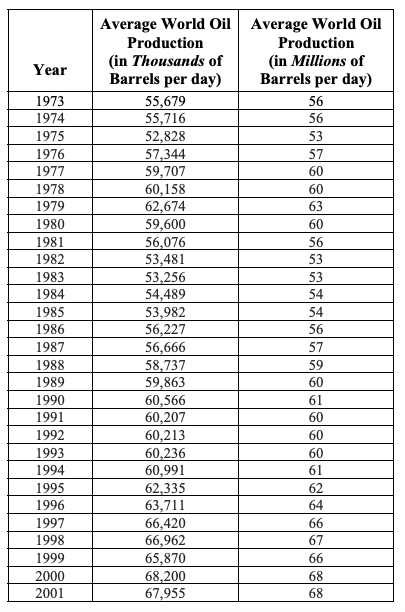 Source: Energy Information Administration, US Department of Energy, http://www.eia.doe.gov/emeu/cabs/nonopec.html 